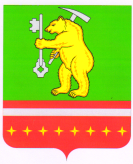 ЧЕЛЯБИНСКАЯ ОБЛАСТЬКУСИНСКИЙ РАЙОНАДМИНИСТРАЦИЯ МАГНИТСКОГО ГОРОДСКОГО ПОСЕЛЕНИЯ456950, Челябинская область, Кусинский район, р.п.Магнитка, ул.Карла Маркса, д.9 ОГРН 1027401758560, ИНН 7434001112Тел./факс 8 (35154) 3-54-73, 3-54-75, 3-59-01РАСПОРЯЖЕНИЕ№96«19» апреля 2020г.                                                                         р.п. МагниткаОб утверждениисписка патрульных, патрульно-маневренных, патрульно-контрольныхгрупп на территорииМагнитского городскогопоселенияВ соответствии с Федеральными законами от 21.12.1994 № 69-ФЗ «О пожарной безопасности», от 21.12.1994 № 68-ФЗ «О защите населения и территорий от чрезвычайных ситуаций природного и техногенного характера», от 6.10.2003 N 131-ФЗ «Об общих принципах организации местного самоуправления в Российской Федерации» и распоряжением Сибирского регионального центра МЧС России от 27.04.2016 № 168 «О создании патрульных, патрульно-маневренных, маневренных групп».В целях проведения комплекса мероприятий по защите населённых пунктов, расположенных в лесных массивах на территории Магнитского городского:1. Утвердитьсписки патрульных, патрульно-маневренных, патрульно-контрольных группна территории Магнитского городского поселения (Приложение1);2.Определить основные задачидля патрульных групп:- выявление фактов сжигания населением мусора на территории населенных пунктов сельского поселения, загораний (горения) растительности на территории сельского поселения;- проведение профилактических мероприятий среди населения по соблюдению правил противопожарного режима;- идентификации термических точек, определение площади пожара, направления и скорости распространения огня;- мониторинг обстановки;- взаимодействие с ЕДДС муниципального образования.Основные задачи для патрульно-контрольных групп:- проведение надзорно-профилактической деятельности и пресечение фактов незаконной деятельности в лесах;          - выявление виновных лиц.          3. Все указанные группы, исходя из возложенных задач, должны быть оснащены:- средствами    связи(сотовые    телефоны,    радиостанции,    средствами спутниковой связи - по возможности);- спецодеждой, по типу штормовка и (или) противоэнцефалитные костюмы, защитными средствами (защитные каски с забралами – по возможности);- средствами пожаротушения (мотопомпы с рукавами, РЛО, воздуходувки), шанцевым инструментом (лопаты, топоры), механизированным инструментом (бензопилы);- техникой для доставки групп (автомобили с высокой проходимостью типа УАЗ, ГАЗ-66 и др.), в том числе   техникой с запасами огнетушащих веществ (прицепы с емкостями для воды, автоцистерны). При этом, патрульные группы могут быть пешими, либо иметь иные средства для доставки группы;- запасом ГСМ;- картами местности, навигационными приборами (при их наличии) икомпасами.4. Контроль исполнения данного распоряжения оставляю за собой.  Временно исполняющий обязанности Главы Магнитского городского поселения		                    С.А. ПотеряевПриложение 1 к распоряжению Администрации Магнитского городского поселения от 19.04.2020г.№96Списокпатрульных группна территории Магнитского городского поселения№ группыНаименование населенного пункта (Ф.И.О.)1 патрульная группап. КовалиПичкоАнисияГабдулхаковнаЦой Ю.Ю.2 патрульная группап. МагниткаЧернова В.Н.Мыльникова А.А.3 патрульнаягруппап. АлександровкаШляпников Василий ИвановичПотеряев С.А.Патрульно-контрольная группаМагнитское городское поселениеПредставитель Администрации Магнитского городского поселения Цой Ю.Ю.Представитель ОМВД (по согласованию)Представитель ОНДиПР (по согласованию)Представитель ТО Кусинское лесничество (по согласованию)